河南省2020年（春季）农林畜牧类大中专毕业生网络双选月邀请函尊敬的用人单位：为贯彻教育部、省委、省政府关于应对新型冠状病毒感染的肺炎疫情防控工作部署，避免线下双选月人群聚集可能带来的交叉感染，河南省毕业生就业市场农林畜牧类分市场已暂停举办各类现场招聘活动。疫情防控期间，为继续服务用人单位引进人才，保障广大毕业生及时、安全就业，最大程度减小疫情对毕业生求职及用人单位招聘的影响，河南省毕业生就业市场农林畜牧类分市场将于2020年3月15日至4月15日举办“2020年（春季）河南省农林畜牧类大中专毕业生网络双选月”，欢迎各用人单位报名参加。一、活动组织主办单位：河南省教育厅承办单位：河南省毕业生就业市场农林畜牧类分市场河南省大中专学生就业服务中心河南农业大学二、参会对象用人单位，农林畜牧类高校毕业生三、网络双选月时间3月15日至4月15日四、用人单位报名流程1．注册登录。请用人单位在河南农业大学就业创业信息网（http://job.henau.edu.cn/）注册登录用人单位账号（已注册的用人单位直接登陆报名），按照系统提示，依次完成：单位信息完善、招聘信息、上传证件、等待审核等步骤，点击提交后进入企业管理后台。企业需要上传材料如下：（1）社会统一信用代码、三证合一的营业执照原件扫描件；（2）招聘负责人手持身份证照片；（3）加盖公司红色公章的招聘委托书；（4）教育机构除上述资质外还需要发送办学许可证原件扫描件。最新职位发布：核对是否发布在线职位或已经发布在线职位是否有效，保证学生春季投递简历的及时性。2.网上报名(1) 登录我校就业信息网，点击【用人单位登录】，通过资质审核的单位选择【网络双选会】报名。本场双选会采取二级院系初审，就业处复审模式，请报名双选时务必选择要参加的院系（单选），此操作只作为审核用，通过审核的用人单位职位信息，所有毕业生均可看到。（2）【网络双选会】审核结果烦请及时登录我校就业信息网【我的双选会】查看，通过审核的用人单位，即视为加入本场网络双选会。（3）【简历管理】我校毕业生可通过我校就业创业信息网双选会页面或移动端，进入网络会场，直接查看贵单位公司介绍和职位详情，有意向会直接投递电子简历，烦请通过审核的用人单位，安排专人查看学生简历并及时回复学生，谢谢！五、毕业生线上参会方式：通过微信扫码进入网络会场，直接查看参会用人单位企业介绍和职位详情，有意向者会直接投递电子简历，在线留言互动，或者与HR交换微信进行视频面试：1、校内毕业生参会二维码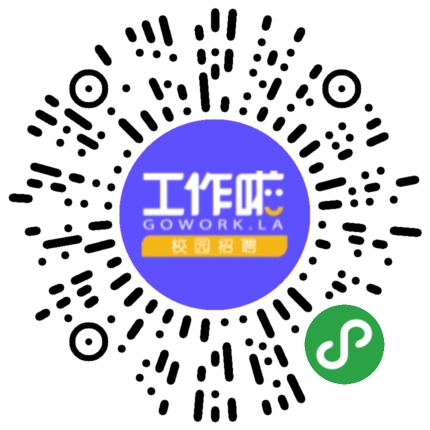 2、校外毕业生参会二维码​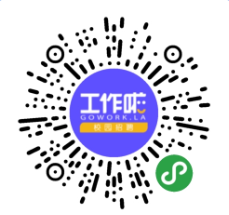 六、联系方式联系人：李老师（13838011512）、刘老师（15890115885）、李老师（15738771543）学校就业网网址：http://job.henau.edu.cn/再次诚邀，敬请指导！                      河南省毕业生就业市场农林畜牧类分市场                    2020年3月12日